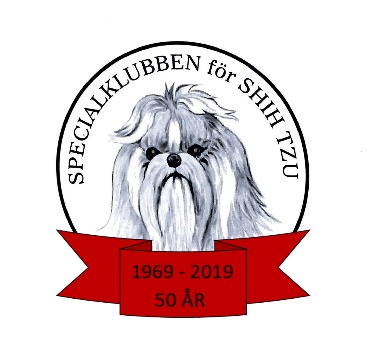 SST och Östra kretsens utställningsgrupp önskar dig och din hund/hundar varmt och hjärtligt välkomna till vår officiella utställning i Sala Folket Park.Väl mött lördag 23 februari 2019Domare: Sara Nordin, S52 anmälda hundar varav 10 valparBedömningen börjar kl: 10.00Servering finns på plats.För de som anmält till buffén så serveras den efter utställningen.
Hoppas ni får en trevlig och givande dag!Vägbeskrivning, karta på nästa sida.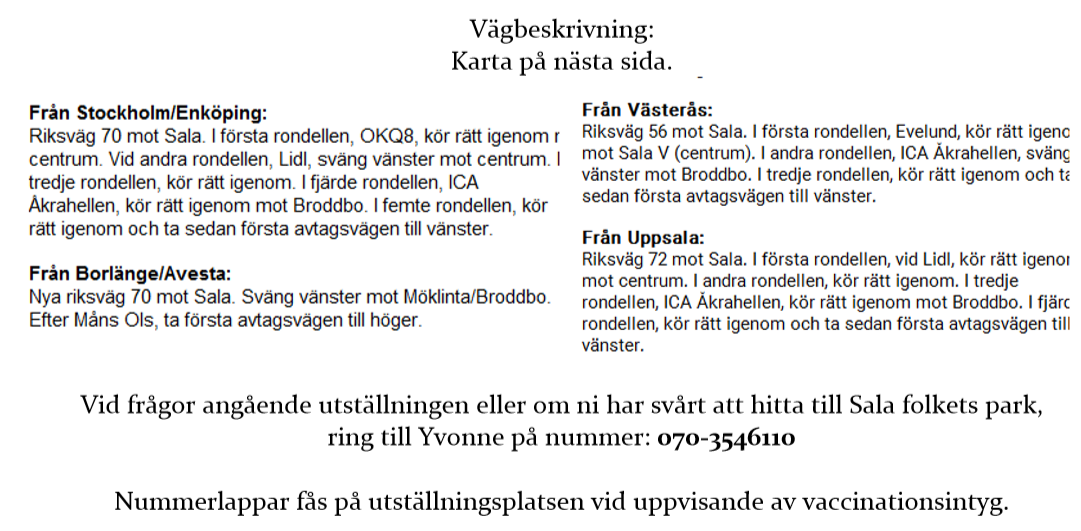 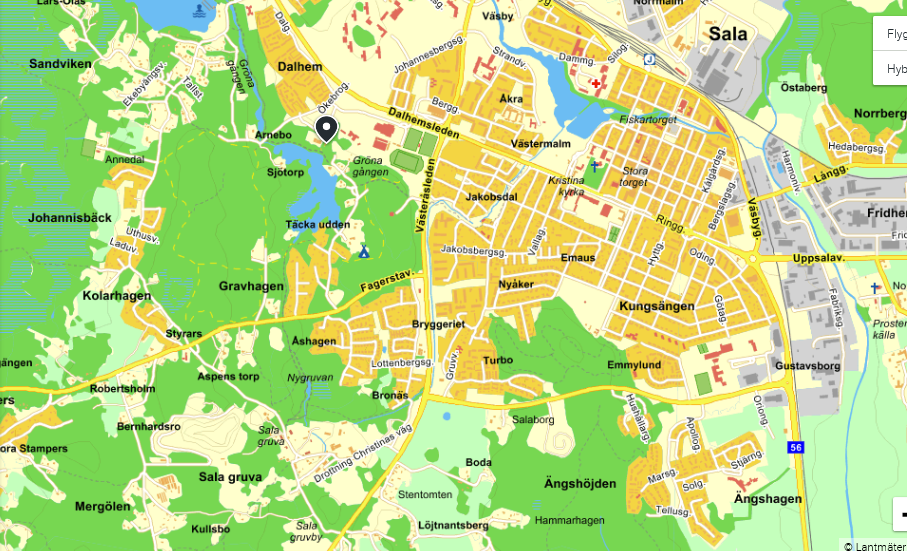 